Priraďte životné prejavy človeka, ako sú narodenie, rast, prijímanie potravy, pitie vody, rozmnožovanie, k živým a neživým súčastiam prírody – čo majú spoločné s človekom?ČLOVEK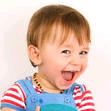 NARODÍ SA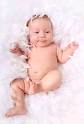 RASTIE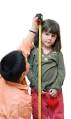 PRIJÍMA POTRAVU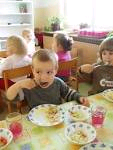 PIJE VODU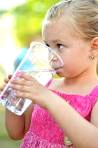 ROZMNOŽUJE SA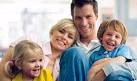 STROM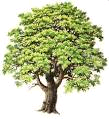 MOTÝĽ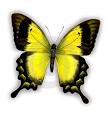 KAMEŇ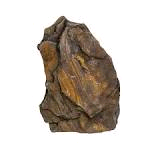 MAČKA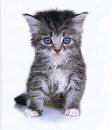 KVET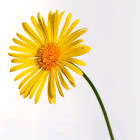 SLNKO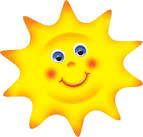 